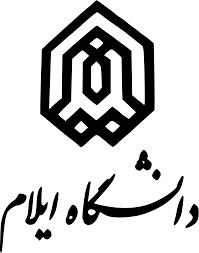 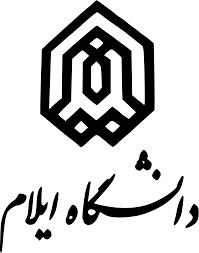 بسمه تعالیمختص داوطلبان معرفی شده توسط سازمان سنجش آموزش کشور برای شرکت در مرحله دوم با استفاده از سهمیه مربیان آزمون ورودی دکتری تخصصی سال 1400از:.....................به: دانشگاه ایلام    بر اساس شرایط مندرج در اطلاعیه مصاحبه آزمون نیمه متمرکز دکتری سال 1400 سازمان آموزش کشور، بدین وسیله گواهی می شود خانم/آقای ............................... با شماره ملی ........................... از تاریخ .................. تا کنون به عنوان عضو هیات علمی آموزشی رسمی قطعی/رسمی آزمایشی در این دانشگاه /موسسه ، اشتغال به کار داشته است و در صورت قبولی نهایی وی در مقطع دکتری(ph.D) در رشته ....................... سال 1400 آن دانشگاه با استفاده از سهمیه مربیان ضمن موافقت با ادامه تحصیل نامبرده، پرداخت هزینه تحصیل ایشان طبق دستورالعمل و تعرفه مصوب دانشگاه ایلام به شرح زیر تقبل می شود:ضمنا اصل/کپی برابر اصل مدارک زیر به پیوست می باشد:1-اولین حکم استخدام رسمی آزمایشی داوطلب به شماره ................ مورخ ................. ممهور توسط هیأت ممیزه مرکزی یا هیات ممیزه منصوب در این موسسه/دانشگاه توسط وزارت علوم، تحقیقات و فناوری2-آخرین حکم استخدامی داوطلب به شماره .................... مورخ ..................3-تایید صلاحیت عمومی داوطلب به شماره .................. مورخ  ........................ صادره توسط هیت مرکزی گزینش استاد وزارت علوم، تحقیقات و فناوریتاریخ صدور این گواهی:نام دانشگاه یا موسسه آموزش عالی:                                  معاون اداری و مالی(پشتیبانی) دانشگاه                                      معاون آموزشی دانشگاه                                       نام و نام خاوادگی و مهر و امضا                                     نام و نام خانوادگی و مهر و امضا